INDICAÇÃO Nº 1805/2020Sugere ao Poder Executivo Municipal à manutenção e troca de duas lâmpadas com defeito em postes, localizado na rua Francisco Alves, defronte aos nº 119 e 151, no bairro Zabane, neste município.Excelentíssimo Senhor Prefeito Municipal, Nos termos do Art. 108 do Regimento Interno desta Casa de Leis, dirijo-me a Vossa Excelência para sugerir ao setor competente que, promova à manutenção em duas lâmpadas com defeito em postes, localizado na Rua Francisco Alves, de frente aos nº 119 e 151, no bairro Zabane, neste município.Justificativa:Este vereador foi procurado pelos munícipes do bairro Zabane, solicitando a manutenção de duas lâmpadas no referido local, pois as mesmas já estão com defeito há mês, causando insegurança á população.Plenário “Dr. Tancredo Neves”, em 26 de agosto de 2020.JESUS VENDEDOR-Vereador-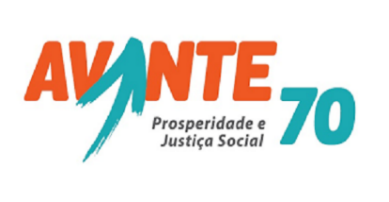 